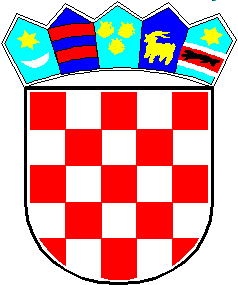 REPUBLIKA HRVATSKAVARAŽDINSKA ŽUPANIJAOPĆINA SVETI ĐURĐ          Općinski načelnikKLASA: 400-05/24-04/1URBROJ: 2186-21-04-24-2Sveti Đurđ, 10.04.2024.Broj RKP-a: 31430Matični broj: 02657368Naziv obveznika: OPĆINA SVETI ĐURĐPošta i mjesto: 42233 SVETI ĐURĐUlica i kućni broj: Braće Radića 1Razina: 22Šifra djelatnosti: 8411Razdjel: 000Šifra grada/općine: 437IBAN:HR5023600001843700004PREDMET: Bilješke uz financijske izvještaje za razdoblje	           od 01.01. do 31.03.2024.godineBilješke uz Izvještaj o prihodima i rashodima, primicima i izdacimaPojašnjenja za svako povećanje i smanjenje prihoda i rashoda iznad 10% za prvo tromjesečje 2024.godine u odnosu na ostvarene prihode i izvršene rashode u istom razdoblju prethodne godine, te svaki nastali novi prihod ili rashod, po skupinama računa.Ukupni prihodi i primici ostvareni su u nešto većem iznosu  nego prethodne godine u istom razdoblju, a veća odstupanja nalaze se na slijedećim pozicijama:skupina računa 61 – PRIHODI OD POREZA –pod ovom skupinom prihoda veći su prihodi nego u istom razdoblju prethodne godine i to na računu 6111- porez i prirez na dohodak od nesamostalnog rada jer se u prethodnoj godini sav prihod od tog poreza knjižio na 6111, a knjiži se kao tekuće pomoći iz državnog proračuna. Račun 6115- povrat porez i prireza na dohodak po godišnjoj prijavi puno je veći nego prethodne godine iz razloga jer je na području naše općine puno više građana koji su podnijeli zahtjev, odnosno imali pravo na povrat poreza, a puno je više mladih zaposlenih nego prethodne godine. Šifra računa 6145 – porezi na korištenje dobara ili izvođenje aktivnosti – ovaj prihod kojeg nije bilo u prethodnoj godini odnosi se na porez na tvrtku,naziv, a plaćen je kao dugovanje po rješenju Porezne uprave od strane jedne pravne osobe.skupina računa 63 – POMOĆI IZ INOZEMSTVA I OD SUBJEKATA UNUTAR OPĆEG PRORAČUNA – šifra 6331 – tekuće pomoći proračunu iz drugih proračuna i izvanproračunskim korisnicima – su prihodi iz Državnog proračuna za fiskalno izravnanje koje prihodujemo u jednakim mjesečnim iznosima kao i prethodne godine, dok je novi prihod iz Državnog proračuna za fiskalnu održivost dječjih vrtića koji se također prihoduje mjesečno, a prethodne godine ovog prihoda nismo imali.skupina računa 64 – PRIHODI OD IMOVINE- Šifra računa 6422 – prihodi od zakupa i iznajmljivanja imovine – ovi prihodi su nešto veći  nego prethodne godine jer u prva tri mjeseca ove godine naplaćeni su  svi nenaplaćeni  prihodi od zakupa poljoprivrednog zemljišta za 2023. godinu. Šifra računa 6423 – naknada za korištenje nefinancijske imovine – ovi prihodi su također nešto veći nego u istom razdoblju prethodne godine jer je u prvom kvartalu naplaćena naknada za eksploataciju mineralnih sirovina od strane jedne pravne osobe. skupina računa 65 – PRIHODI OD UPRAVNIH I ADMINISTRATIVNIH PRISTOJBI, PRISTOJBI PO POSEBNIM PROPISIMA I NAKNADA – šifra računa 6526 – ostali nespomenuti prihodi – ovi prihodi u prvom tromjesečju ove godine odnose se na naplatu potrošnje plina za korištenje društvenih domova po mjesnim odborima od strane fizičkih osoba, te prihode od potrošnje energenata za poslovne prostore u vlasništvu općine. U istom razdoblju prethodne godine na ovom računu proknjiženi su prihodi uplata jamstva za ozbiljnost ponude za provedeni javni natječaj za nabavu opreme za dječje igralište. Šifra računa 6532 – komunalne naknade – su prihodi nešto veći nego u istom razdoblju prethodne godine zbog povećanja cijena grobne naknade i cijene za kupnju novih grobnih mjesta.skupina računa 66 – PRIHODI OD PRODAJE PROIZVODA I ROBE TE PRUŽENIH USLUGA I PRIHODI OD DONACIJA  – na šifri računa 6631 – tekuće donacije – u prošloj godini uplaćena je donacija u iznosu od 2.500,00 eura za sponzorstvo povodom obilježavanja Dana općine, dok ove godine još za sada nije bilo uplata donacija.skupina računa 68 – KAZNE, UPRAVNE MJERE I OSTALI PRIHODI –Šifra računa 683 – ostali prihodi – ostvareni su manji prihodi nego u istom razdoblju prethodne godine, a odnose se na povrat duplo uplaćenih sredstava od pravnih osoba.skupina računa 72 – PRIHODI OD PRODAJE PROIZVEDENE DUGOTRAJNE IMOVINE  – šifra računa 7211 – stambeni objekti – u prethodnoj godini u prvom tromjesečju uplaćena je bila preostala rata za otplatu stana, dok u ovoj godini prihoda na ovoj skupini računa nije bilo.Ukupni rashodi i izdaci ostvareni su u nešto većem iznosu nego u istom razdoblju prethodne godine, a veća odstupanja nalaze se na slijedećim pozicijama: skupina računa 31 - RASHODI ZA ZAPOSLENE – na  šiframa računa 3111 – plaće za redovan rad, 31112 – plaće u naravi i 312 – ostali rashodi za zaposlene – veći su rashodi nego u istom razdoblju prethodne godine iz razloga povećanja koeficijenata krajem prošle godine za sve zaposlene, te novo zaposlenje jednog vježbenika.skupina računa 32 – MATERIJALNI RASHODI – šifre računa 3211 i 3212 – troškovi službenih putovanja – odnose se na izdatke za cestarinu i korištenje privatnog automobila u službene svrhe. Račun 3213 – stručno usavršavanje zaposlenika – ovog izdatka u prethodnoj godini nije bilo, a odnosi se na dva održana webinara – radionice iz područja EOJNA i fiskalne odgovornosti za djelatnike općine. Šifra računa 3222 – materijal i sirovine – najveće odstupanje u odnosu na prethodnu godinu odnosi se na nabavu prometnih znakova za naselja općine i ostalog materijala, u prvom tromjesečju ove godine. Šifra računa 3224 – materijal i dijelovi za tekuće i investicijsko održavanje – povećanje ovih rashoda odnosi se na nabavu materijala za potrebe komunalnog odjela i za pojedine mjesne odbore, popravke po društvenim domovima. Na računu 3225 – sitni inventar – manji su rashodi nego prethodne godine zbog manje potrošnje sitnog inventara koji se u prošloj godini nabavljao za opremanje nove svečane dvorane općine. Šifra računa 3232 – usluge tekućeg i investicijskog održavanja – veći su rashodi u odnosu na prošlu godinu, a odnose se na veće radove i usluge izvedene po pojedinim društvenim domovima i grobnim kućama (soboslikarski radovi, izvođenje instalacije klima uređaja, popravak javne rasvjete…). Šifra računa 3234 – komunalne usluge – veći  su rashodi u prvom tromjesečju ove godine jer se vršilo zavažanje poljskih puteva, te uređenje divljih odlagališta otpada u većem obimu. Šifra računa 3238 – računalne usluge – povećanje ovih rashoda u 2024.godini u odnosu na 2023.godinu odnosi se na kupnju dodatne licence za još jednog korisnika za program održavanja digitalne arhive. Šifra računa 3239-ostale usluge- povećanje usluga u odnosu na isto razdoblje prethodne godine odnosi se na povećane troškove registracije prijevoznih sredstva, te ostale usluge poslovanja. Šifra računa 3294 – članarine i norme – izdaci za članski doprinos u prethodnoj godini plaćen je u prvom tromjesečju, dok u ovoj godini nije bio uplaćen u istom razdoblju. Šifra računa 3295 – pristojbe i naknade – veći rashod je nego prethodne godine, a odnosi se na izlazak na teren sudske komisije. Šifra računa 3299 – ostali nespomenuti rashodi poslovanja – pod ovim rashodima nalaze se izdaci za organizaciju održavanja manifestacije Dana općine „Đurđevo 2024“ (koncerti ,likovna kolonija, kazališne predstave, natjecanje u kuhanju kotlića…), jer u prethodnoj godini veće proslave Dana općine nije bilo.skupina računa 34 – FINANCIJSKI RASHODI  – šifra računa 3431-bankarske usluge i usluge platnog prometa – povećanje usluga u odnosu na isto razdoblje prethodne godine je zbog povećanja bankarskih usluga.  Šifra računa 3434 – ostali nespomenuti financijski rashodi – izdaci za prethodnu godinu odnose se na povećanje rashoda za povrat jamstva za ozbiljnost ponude – oprema za dječji vrtić.skupina računa 35 – SUBVENCIJE  - šifra računa 3523 – subvencije poljoprivrednicima i obrtnicima – u ovoj godini u prvom tromjesečju isplate subvencija su bile za sve poljoprivrednike – posjednike stoke prigodom uskrsnih blagdana, a u prethodnoj godini u prvom tromjesečju nije još bilo isplate (nego početkom mjeseca travnja), već samo isplate potpore za jednog novog obrtnika (prilikom otvaranja obrta).skupina računa 36 – POMOĆI DANE U INOZEMSTVO I UNUTAR OPĆEG PRORAČUNA  – šifra računa 3672 – prijenosi proračunskim korisnicima iz nadležnog proračuna za financiranje rashoda poslovanja – ovi rashodi su veći nego u istom razdoblju prethodne godine iz razloga jer su porasli troškovi poslovanja, hrane i energenata u odnosu na isto razdoblje prethodne godine, te vrtić ima više zaposlenih djelatnika u odnosu na isto razdoblje prethodne godine.skupina računa 37 – NAKNADE GRAĐANIMA I KUĆANSTVIMA NA TEMELJU OSIGURANJA I DRUGE NAKNADE – šifra računa 3721 – naknade građanima i kućanstvima u novcu – veći rashodi u prvom tromjesečju ove godine su u odnosu na prethodnu godinu, a odnose se na isplate poklon bonova umirovljenicima prigodom uskrsnih blagdana u nešto većem iznosu nego prošle godine i zbog ranijeg datuma (isplata u ožujku ove godine, a u travnju prošle godine).skupina računa 42 – RASHODI ZA NABAVU PROIZVEDENE DUGOTRAJNE IMOVINE  – šifra računa 4212 – poslovni objekti- rashodi su puno manji ove godine iz razloga ulaganja u poslovni prostor u zgradi općine – svečana dvorana u prethodnoj godini. Šifra računa 4213 – ceste, željeznice i ostali prometni objekti – ovi izdaci veći su nego prethodne godine jer su se u prvom tromjesečju ove godine započeli radovi na asfaltiranju prilazne ceste UK4 – dom za starije, kao i asfaltiranje prilaznih cesta prema dvjema Romskim naseljima na području općine. Šifra računa 4221-uredska oprema i namještaj– u prvom tromjesečju ove godine nabavljene su nove stolice za svečanu dvoranu u zgradi općine, zatim račun 4222 – komunikacijska oprema – dvije nove postavljene video kamere, na računu 4223 – oprema za održavanje i zaštitu – nabava tri nova klima uređaja na prostorijama društvenih i vatrogasnih domova, te kupnja novog usisavača za potrebe čišćenja prostorija. Šifra računa 4226 – sportska oprema – u prvom tromjesečju 2024.godine nabavljeni su novi mali golovi za dječja igrališta. Šifra računa 4227 – uređaji, strojevi i oprema za ostale namjene – u prethodnoj godini u prvom tromjesečju nabavljena je bila oprema za društvene domove (stolovi, klupe, perilice suđa..) kao i oprema za novu svečanu dvoranu u zgradi općine ( stolice, stolovi i ostala oprema)na šifri računa X006 – na kraju izvještajnog razdoblja ostvaren je višak prihoda i primitaka raspoloživ u sljedećem razdoblju u iznosu od 1.044.886,59 EUR. Bilješke uz OBVEZEStanje obveza na dan 31.03.2024.godine iznosi ukupno 91.816,85 eur. Dospjele obveze su za materijalne rashode u iznosu od 38.017,92 eura s dospijećem plaćanja do kraja travnja 2024.godine, obveze za naknade građanima i kućanstvima u iznosu od 26.184,16 eura, te obveze za nabavu nefinancijske imovine u iznosu od 7.225,75 eura. Stanje nedospjelih obveza na kraju izvještajnog razdoblja je plaća za  mjesec ožujak 2024.godine koja je isplaćena u travnju 2024.godine u iznosu od 20.389,02 eura.	S poštovanjem,								Općina Sveti Đurđ								Općinski načelnik 								Josip Jany 